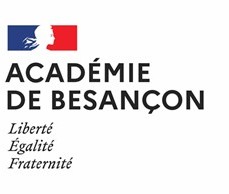 Bureau DEC1Concours et certifications professionnellesLA RECTRICE DE L’ACADÉMIE DE BESANÇONVu le décret n° 85-88 du 22 janvier 1985 modifiéVu le décret n° 2015-883 du 20 juillet 2015 relatif à la fonction de maître formateur et de conseiller pédagogique dans le premier degréVu l’arrêté ministériel du 4 mai 2021 fixant l’organisation du certificat d’aptitude aux fonctions d’instituteur ou de professeur des écoles maître formateurVu la circulaire n°2021 du 19 mai 2021 relative à l’organisation de l’examen et à la nature des épreuves du certificat d’aptitude aux fonctions d’instituteur ou de professeur des écoles maître formateurA R R Ê T ÉArticle 1 : Le registre d’inscription à l’examen du CAFIPEMF session 2023 sera ouvert du mercredi 1er juin au mardi 5 juillet 2022. Peuvent s’inscrire à cet examen les instituteurs ou professeurs des écoles titulaires justifiant d’au moins cinq années de services effectifs d’enseignement.Article 2 : L’examen du certificat d’aptitude aux fonctions d’instituteur ou de professeur des écoles maître formateur se déroule sur une année scolaire. L’examen comprend deux épreuves.Article 3 : Les inscriptions sont ouvertes en ligne à l’adresse suivante : https://applilocale.ac- besancon.fr/cafipemf/web/app.php/candidat/Article  4 : Le calendrier de l’épreuve des épreuves sera communiqué ultérieurement sur le site internet de l‘académie.Article 5 : La Secrétaire générale de l’académie de Besançon est chargée de l’exécution du présent arrêté.									Fait à Besançon, le 20 mai 2022									Pour la Rectrice et par délégation									La Secrétaire Générale de l’académie,									Signé									Valérie PINSET